四川川投国际网球中心羽毛球场地灯光设备租赁搭建项目比选公告一、比选条件川投国网公司根据经营需要，拟对四川川投国际网球中心羽毛球场地灯光设备租赁搭建项目进行公开比选。二、项目概况与比选范围1.项目概况:2.比选内容响应人为比选人提供四川川投国际网球中心羽毛球场地灯光设备租赁搭建。三、响应人资格要求1.响应人具有独立法人资格，相应的经营范围，并提供合法有效的营业执照。2.响应人企业近两年财务状况良好，未处于财产被接管、冻结、破产状态（提供承诺函）。3.信誉良好，最近三年无违法违规行为，无行业处罚、惩戒等不良执业记录及不良反映（提供承诺函）。4.近三年未受到过行政处罚（提供“国家企业信用信息公示系统”https://www.gsxt.gov.cn/index.html下载的最新企业信用信息公示报告或查询截图；未被人民法院列为失信被执行人（提供“中国执行信息公开网”网站zxgk.court.gov.cn/最新查询截图为准）。5.2020年起至今，具有2项以上（含2项）类似业绩（类似灯光搭建、优化、租赁），单项合同金额不低于3万元（提供加盖鲜章的合同复印件，若合同无总金额的，须提供转账凭证等相关证明材料）。6.需提供搭建服务方案及承诺。7.本次比选不接受联合体投标。四、比选文件的获取响应人请于2024年4月3日至2024年4月9日23:59（北京时间，下同），通过天府阳光采购服务平台（http://scig.tfygcgfw.com/）报名获取比选文件。五、参选文件的递交1.参选文件递交时间为2024年4月11日10时00分，地点为成都市双流区金河路66号四川国际网球中心大会议室（ZN118）。2.逾期送达的或者未送达指定地点的参选文件，比选人不予受理。六、比选公告发布本比选公告在四川省投资集团有限责任公司(http://www.invest.com.cn/)、四川川投国际网球中心开发有限责任公司官网（http://www.sciitc.com/）及天府阳光采购服务平台（http://scig.tfygcgfw.com/）发布。七、联系方式比选人:四川川投国际网球中心开发有限责任公司地址: 成都市双流区金河路66号联系人:何女士电话:028-85893078四川川投国际网球中心开发有限责任公司2024年4月3日          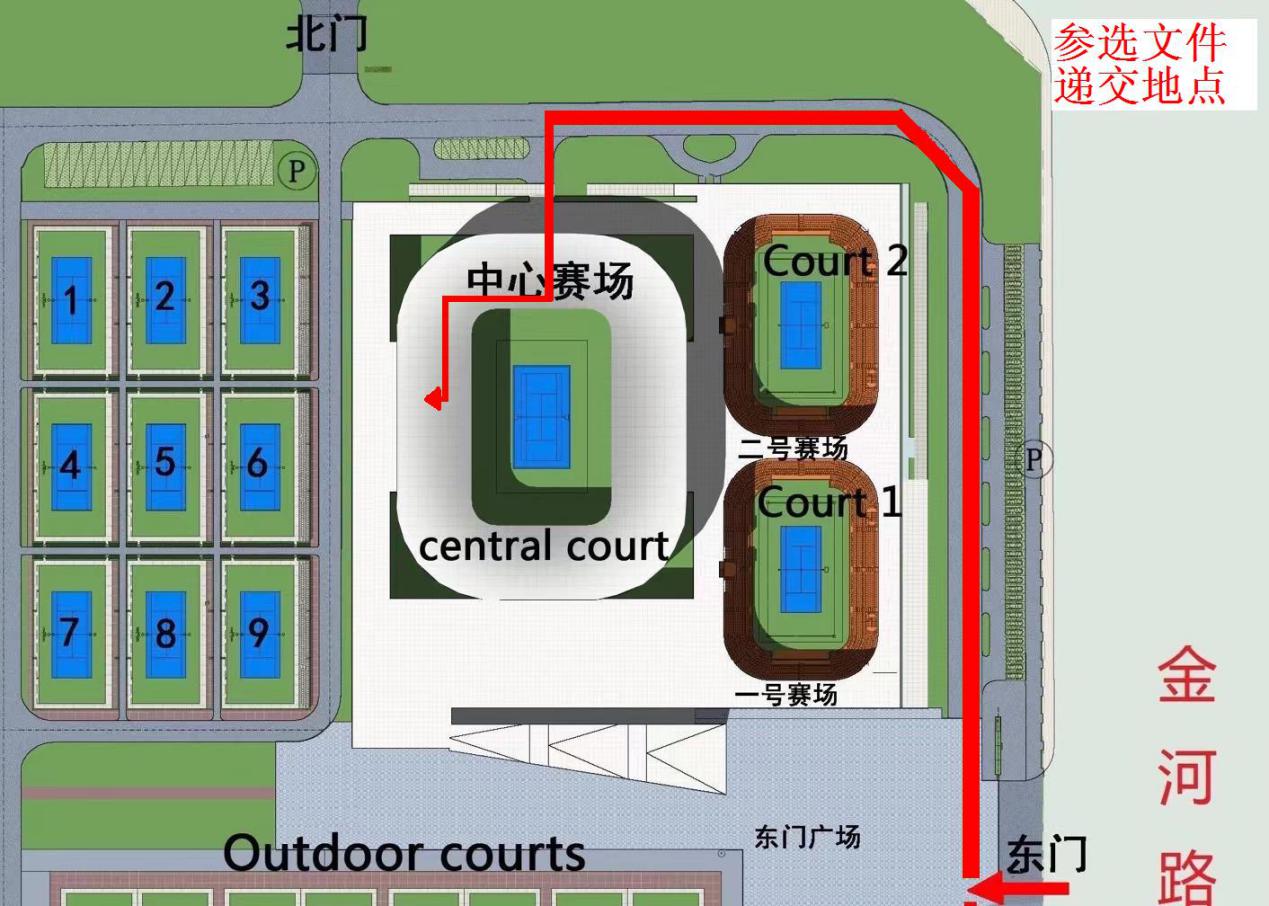 比选人四川川投国际网球中心开发有限责任公司项目名称四川川投国际网球中心羽毛球场地灯光设备租赁搭建项目控制价56000元